ООО «Газпром добыча Иркутск»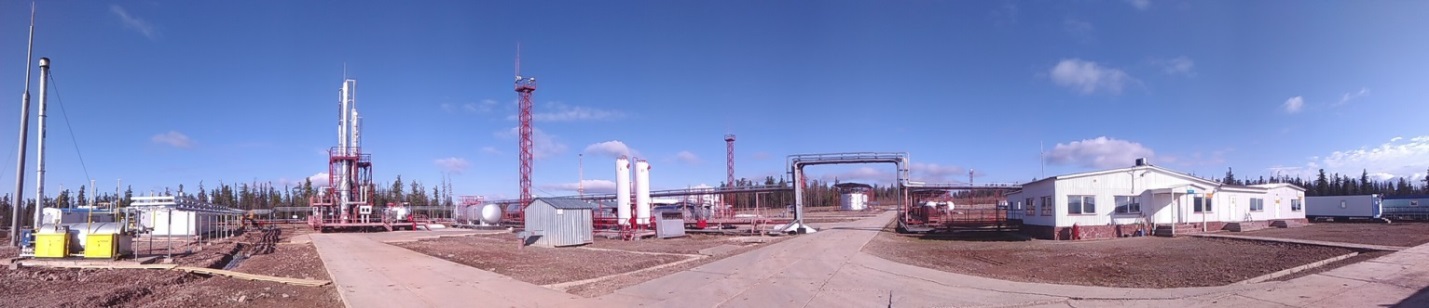 	 ООО «Газпром добыча Иркутск»  начало свою основную деятельность  2000 году как  ОАО «Иркутскгазпром». Основные направления деятельности ООО «Газпром добыча Иркутск» — разработка месторождений углеводородного сырья, строительство и эксплуатация газоконденсатных скважин, добыча и подготовка газа, переработка газового конденсата, реализация жидких углеводородов и природного газа, организация и осуществление надежного и безаварийного газоснабжения газифицированных объектов, научно-исследовательская и опытно-конструкторская работа, инвестиционная деятельность. 21 мая 2014 года Газпром и Китайская Национальная Нефтегазовая Корпорация подписали контракт на поставку российского трубопроводного газа в Китай по «восточному маршруту». Контракт заключен сроком на 30 лет и предполагает поставку 38 млрд. куб. м газа в год по магистральному газопроводу «Сила Сибири» (общая газотранспортная система из Якутского и Иркутского центров газодобычи, предполагающая транспортировку газа на Дальний  Восток, России и в Китай). Освоение и последующего развития газохимической отрасли в регионе должно сопровождаться не только переходом на новые технологии, но и подготовкой высококвалифицированных кадров. Добыча, подготовка, переработка и транспортировка природного газа – это задачи, для выполнения которых необходимы специалисты многих профессий.В 2018 году запланировано целевое обучение в ИРНИТУ по направлениям:- «Нефтегазовое дело» («Бурение нефтяных и газовых скважин»);- «Нефтегазовое дело» («Эксплуатация и обслуживание объектов добычи нефти»);- «Электроэнергетика и электротехника» («Электроснабжение»);- «Теплоэнергетика и теплотехника» («Промышленная теплоэнергетика»).(Требования по Единому государственному экзамену: математика (профильная), физика, русский язык, минимальный проходной балл ЕГЭ- 192)Для оформления заявки для участия в целевом приеме необходимо               в срок до 10.02.2018 года направить документы в отдел кадров ООО «Газпром добыча Иркутск» либо лично обратиться по адресу: г. Иркутск, ул. Нижняя Набережная, 14. Список документовкандидата  для участия в конкурсе по целевому набору Контактная информация:Ведущий специалист по кадрам – Капустина Вера Николаевна, тел. (395-2) 258-168, KapustinaVN@irkutsk-dobycha.gazprom.ruНачальник отдела кадров, трудовых отношений и социального развития - Вьюнова Ольга Владимировна, тел. (395-2) 783-930. 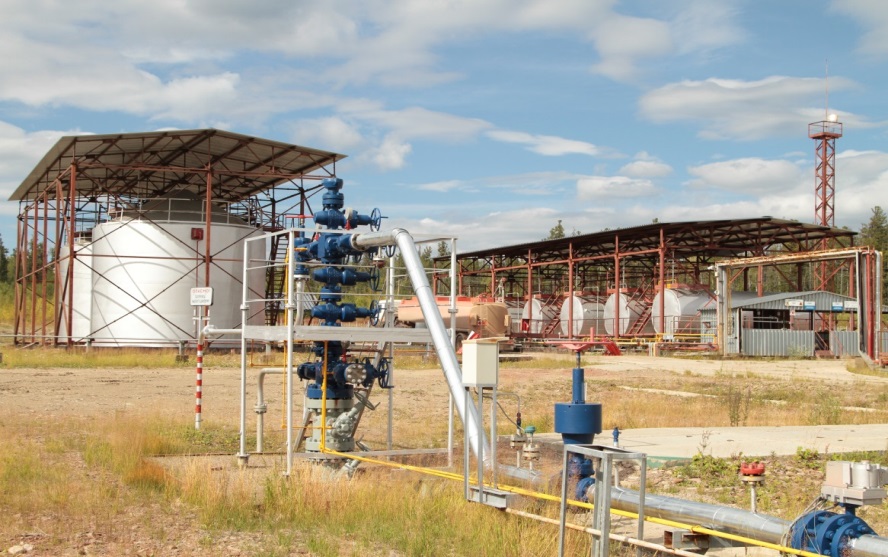 Приоритетным направлением деятельности Общества является участие в создании Иркутского центра газодобычи в рамках Восточной газовой программы, включая реализацию проектов по разработке и освоению Ковыктинского ГКМ. С 2015 года ООО «Газпром добыча Иркутск» проводит работу по подготовке целевых студентов в                                       ФГБОУ ВО «Иркутский национальный исследовательский технический университет» (далее – ИРНИТУ по направлениям: «Нефтегазовое дело» и «Промышленное гражданское строительство», «Электроснабжение»)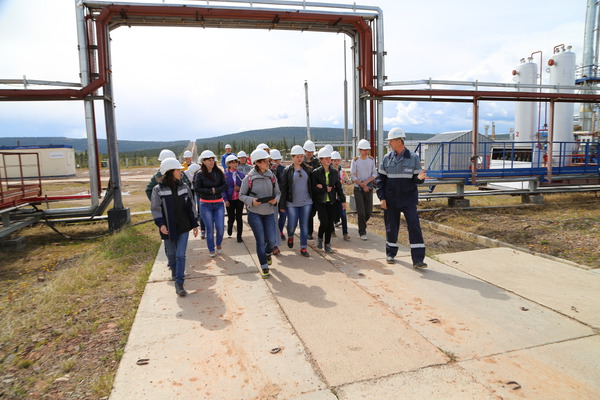 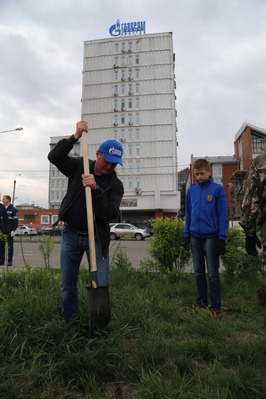 Кроме этого Общество уделяет большое внимание социальным проектам, спонсорской и благотворительной помощи в сфере культуры, спорта и образования. 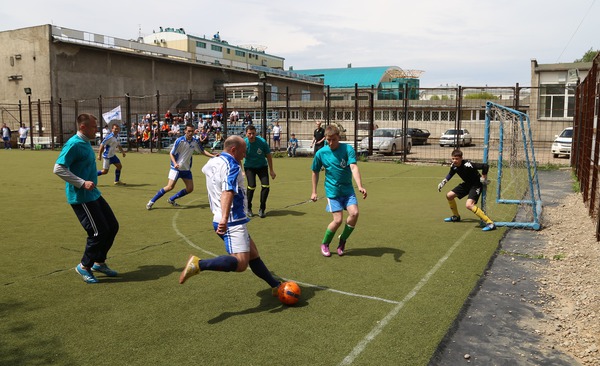 № п/пНаименование документаПримечание1Анкета кандидатадля направления на обучение по целевому набору2Согласие на обработку персональных данных3ЗаявлениеПишется рукописным способом4Успеваемость учащегося за предыдущий учебный год и текущее полугодие учебного годаПодпись директора школы, классного руководителя, средний бал не ниже 45ХарактеристикаПодпись директора школы, классного руководителя6Мотивационное эссе7Копия паспорта кандидата Для несовершеннолетних + копия паспорта родителей